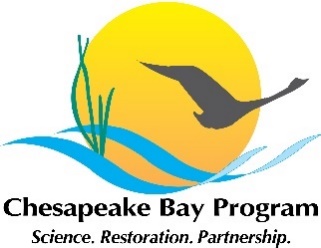 Wetland Workgroup Revitalization MeetingUS Fish and Wildlife Service Chesapeake Bay Field OfficeConference RoomConference Line: (929) 205-6099Conference Code: 480 759 439https://zoom.us/j/480759439 Purposes: 1) Assess Wetland Workgroup structure and membership. 2) Identify priority actions to focus on in 2019-2020 workplan. 10:30 am	Welcome and Introductions (Christine Conn, HGIT Chair)10:35 am 	Overview and Background (Jennifer Greiner/Carin Bisland)Workgroup history, evolution, and current status10:50 am	Status: Data and Indicator (Laura Drescher / Jeff Sweeny)Review of reporting progress toward the wetland indicator11:05 am	Workgroup member survey - Results and Perspectives (Margot Cumming)Open discussion of what has worked / not worked in recent pastWhich functions provide value-added for members and organizations?11:20 am	Identify path forward for this workgroup (Christine, everyone)Brainstorm options for operations and how best to proceed11:50 am	Next Steps  (Jennifer, Margot, Carin)Meeting schedule (when / where/ how often?)Awareness of SRS TimelinePriority setting (homework and focus for next meeting)Reporting back to/requests of Management Board 12:00 pm	Adjourn 